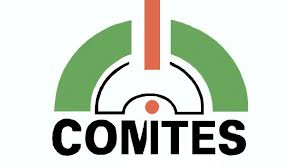 COMITATO DEGLI ITALIANI ALL’ESTEROCircoscrizione Consolare di Londra	Allegato n.51.Il controvalore in euro dovrà essere calcolato sulla base del cambio del giorno del 31 dicembre dell’esercizio di riferimento pubblicato sul sito web della Banca d’Italia Londra, lì 22 gennaio 2021                                                       IL RAPPRESENTANTE LEGALE DEL COMITES                                                                                                       __________________________________________  IL REVISORE DEI CONTI _______________________IL REVISORE DEI CONTI ________________________IL REVISORE DEI CONTI DI NOMINA CONSOLARE ______________________________                                                                                                             VISTO, PER VERIFICA E APPROVAZIONE DELLE SPESE SOSTENUTE
                                                                                                                               IL TITOLARE DELL’UFFICIO CONSOLARE  BILANCIO CONSUNTIVO   CAPITOLO 3103    ANNO 2020Valuta LocaleEuroENTRATE Saldo Attivo MAECI (alla data del 1.1.2020)  £ 15,135.72       17.101,96Finanziamento ordinario MAECI effettivamente riscosso £ 12,006.64    13.528,00Finanziamento integrativo MAECI effettivamente riscosso£ 44,758.3549.589,00TOTALE ENTRATE M.A.E.C.I.    £ 71,900.71 80.218,96Saldo Attivo proventi locali (importi di chiusura precedente esercizio finanziario)Proventi locali   £          2.78 TOTALE ENTRATE PROV. LOC.     £          2.78TOTALE ENTRATE (MAECI + PROVENTI LOCALI)£ 71,903.49  USCITEAffitto locali e spese condominiali £     1,963.50    Manutenzione Sede e traslochiAssicurazione SedeIlluminazione e riscaldamentoPulizia LocaliArredamento macchine d'ufficio e loro manutenzione £    2,017.74    Cancelleria e spese minute d'ufficio£      460.17     Posta e telefono/internet£      376.05 Spese tenuta c/c bancario£        92.57 Assicurazione RC membriAssicurazione SedeViaggi£      329.38 Elemento di segreteria £ 15,449.80 Spese da normativa locale£      172.32Spese per manifestazioni culturali, ricreative e sportiveSpese per iniziative finalizzate all’integrazione nella società locale Spese per attività informative £      500.00   Spese di viaggio, vitto e alloggio per esperti e consulentiUscite dal finanziamento integrativo£ 14,279.59TOTALE USCITE M.A.E.C.I.£ 35,641.12Uscite proventi locali£          2.78TOTALE USCITE PROVENTI LOCALI£          2.78TOTALE USCITE (MAECI+PROVENTI LOCALI£ 35,643.90SALDISaldo finanziamento ministeriale£ 36,259.59 40.331,90Saldo proventi locali                                      TOTALE SALDI£ 36,259.5940.331,90